12毫米波材料测试装置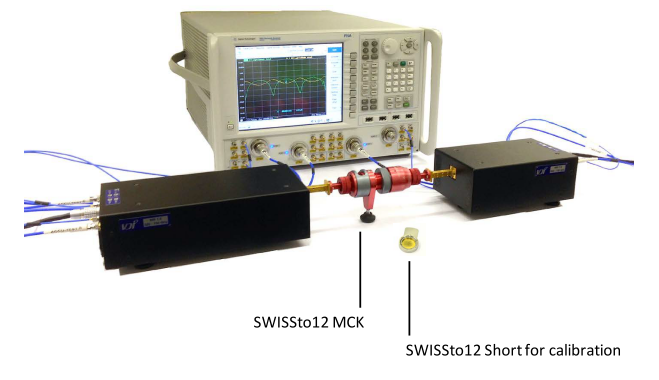 12.1主要功能及用途：本测试装置可测试频率50-75GHz间材料的电磁参数和反射率12.2主要技术指标：频率范围：50GHz-75GHz系统动态范围：120-100dB模的稳定性：0.15dB相位稳定性：±2度测试端口输出功率：6/13dbm测试端口输入功率0/10 dbm（伤害功率）定向度：30dBTxRx-Rx传输反射测量模式12.3主要特点：12.4生产厂家：美国Keysight12.5联系人：曾国勋13352832326